Результаты пробного тестирования 
в формате ЕГЭ по английскому языку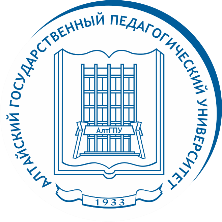 По результатам пробного ЕГЭ состоится консультация 13 апреля в 13:00*- результат представлен в виде первичного балла за выполнение заданий письменной части экзамена (максимальный первичный балл – 62) По результатам пробного ЕГЭ состоится консультация 13 апреля в 13:00Свои результаты Вы также можете забрать по адресу: ул. Молодежная, 55, кабинет №96№ п/пНомер СНИЛСаКоличество баллов*165-040-361 3350 баллов1694669974829 баллов165-560-337 7341 балл145-786-212 9149 баллов167-104-658 6343 балла165-409-947 9346 баллов167-327-977 0837 баллов167-613-207 7143 балла166-169-820 9847 баллов167-118-618 7641 балл165-158-318 7333 балла1654433246425 баллов165 962 799 3029 баллов171-763- 466 8513 баллов1654106504827 баллов163-783-358 9853 балла166-335-513 7133 балла165-167-085 7625 баллов1671064265749 баллов166-225-510 5745 баллов146-815-895 0133 балла166-935-617 1352 балла162-023-025 0140 баллов165-493-915 0552 балла165-642-923 8956 баллов1647367840539 баллов164-397-148 9424 балла1669615451350 баллов167-106-427 5843 балла1663969061746 баллов165-789-373 3432 балла142-066-290 3255 баллов166-051-898 7749 баллов1651885339327 баллов165-133-809 5744 балла1655801878754 балла165-905-840 9749 баллов165-764-553 0629 баллов165-593-824 0931 балл161 835 035 5738 баллов166-302-838 6242 балла1664589411448 баллов166-471-079 8447 баллов166-270-882 8720 баллов1699739636149 баллов1648590229929 баллов1713122492527 баллов170-871-291 7642 балла166 468 744 1627 баллов168-247-168 9538 баллов1654057446845 баллов165-410-653 5132 балла166-740-847 9948 баллов165-405-883 7839 баллов1659567162244 балла166-036-627 6645 баллов165-344-684 8357 баллов166-468-74946 баллов165-344-759 8551 балл1651255455550 баллов1бб-12б-5б9 7450 баллов1690166087436 баллов165-874-232 0327 баллов1660687148742 балла166-556-039 9221 балл1663970269949 баллов164-611-854 6753 балла164-797-720 2342 балла147-315-334 5127 баллов1667092549640 баллов1653687810824 балла170-096-493 6634 балла177-621-245 8253 балла1667712619843 балла165-872-611 0238 баллов16719712495 43 балла166-823-103 7450 баллов167-016-263 5549 баллов165-520-672 6545 баллов163-358–929 9243 балла1660687238853 балла168-702-832 9442 балла166-264-267 8131 балл1658640269536 баллов165-807-368 9653 балла169-626-339 1213 баллов1667638932638 баллов166-740-855 9948 баллов1618483589052 балла165-633-810 8045 баллов164-943-164 8946 баллов165-152-790 6935 баллов1654106365034 балла165-485-220 8535 баллов165-869-830 3441 балл163-736-1497835 баллов165-752-476 9856 баллов167-645-303 9330 баллов165-789-343 2839 баллов1667520618651 балл144-399-316 8430 баллов165-386-796 1728 баллов165-287-328 9231 балл157-850-587 0746 баллов165-008-6185131 балл165-368-824 0252 балла149-645-347 0244 балла164-945-061 9140 баллов166-459-970 2341 балл1650086475634 балла1502146681942 балла165-164-784 8450 баллов166-119-442 6749 баллов165-372-738 8747 баллов161-566-345 6953 балла1660529397335 баллов1658287892661 балл1693041616832 балла166-429-920 9946 баллов179-830-077 1043 балла145-175-866 7836 баллов168-248-576 1028 баллов162-784-753 0128 баллов1611447814354 балла161-919-681 9344 балла166-461-404 7225 баллов165-372-755 8836 баллов164-970-832 0431 балл1740037844525 баллов172-697-699 3129 баллов165-598-856 3742 балла167-703-344 8056 баллов166-752-395 0433 балла165-580-345 8335 баллов167-348-496 1049 баллов169-584-048 20 55 баллов168-168-849 2051 балл168-185-308 9553 балла1755846832129 баллов1602040079233 балла151-495-100 4750 баллов168-185-312 9146 баллов160-241-127 0630 баллов162 464 186 65 47 баллов174-037-448 6351 балл165-055-144 6329 баллов168-305-114 5940 баллов173-365-155 7118 баллов1446692007639 баллов1646678191215 баллов1611845725654 балла1766012476745 баллов165-285-678 0256 баллов1601063491244 балла